Messen – Überwachen – Sichern:VIAVI erleichtert Weiterbildung im NetzwerktechnikumfeldSpezialist für Glasfaser- und Funknetzwerke unterstützt Anwender ausITK und Industrie mit umfangreichen Informations- und SchulungsangebotenDurch ein umfangreiches Informations- und Schulungsangebot erleichtert VIAVI die fachliche Weiterbildung rund um Mess- und Prüftechnik im Netzwerkumfeld. Ein breites Spektrum an kostenlosen Webinaren sowie eine Online-Wissensplattform vermitteln Anwendern vielfältige Kenntnisse über Messen, Überwachen und Sichern von Kabel- und Funknetzwerken.Eningen, 12.05.2020 – VIAVI Solutions, einer der weltweit führenden Anbieter von Mess-, Überwachungs- und Sicherungslösungen für Kabel- und Funknetzwerke, unterstützt seine Technologiepartner und Kunden durch ein umfangreiches Informations- und Schulungsangebot. Ein breites Spektrum an kostenlosen Webinaren sowie eine ausgefeilte Online-Wissensplattform bieten Interessenten zahlreiche Möglichkeiten, sich bequem vom eigenen Schreibtisch aus mit den aktuellen mess- und prüftechnischen Herausforderungen im Netzwerkumfeld vertraut zu machen und die entsprechenden VIAVI-Lösungen kennenzulernen.Webinare für jeden WissensstandDie VIAVI Webinare ermöglichen eine qualitativ hochwertige Weiterbildung und adressieren vom Einsteiger bis zum Spezialisten alle Netzwerktechniker, die mit Mess- und Prüffragen konfrontiert sind. Das Themenfeld reicht deshalb von Basiskursen bis zu Veranstaltungen für erfahrene Experten. Der Schwerpunkt liegt auf Herausforderungen und Lösungen in den Bereichen FTTH und 5G-Glasfasernetze, behandelt werden aber auch klassische Fragen der Netzwerkverkabelung oder Grundlagen der Antennenausrichtung. Die Webinare werden zum Teil gemeinsam mit Partnern aus Industrie und Medien durchgeführt und ausnahmslos in englischer Sprache abgehalten. Infos zu Terminen und Anmeldung gibt es unter: www.viavisolutions.com/ctnwebinarsOnlineportal für vertiefende InformationenMit dem VIAVI Knowledge Hub stellt VIAVI parallel dazu ein Online-Wissensportal bereit, auf dem Anwender aus ITK und Industrie auf einer zentralen Plattform vertiefende Informationen rund um alle aktuellen Fragen der Netzwerkentwicklung und Netzwerkoptimierung finden – von 5G- und IoT-Netzen über Breitband bis zu Campusnetzwerken. Zudem fokussiert das Portal Remote-Lösungen zur Unterstützung von Netzwerktechnikern im Außeneinsatz. Das Informationsangebot ist breit gefächert und reicht von Erklärvideos über Blog- und Fachtexte bis hin zu detaillierten Produkt- und Lösungsinfos. Zu finden ist der Knowledge Hub unter: www.viavisolutions.com/viavi-knowledge-hub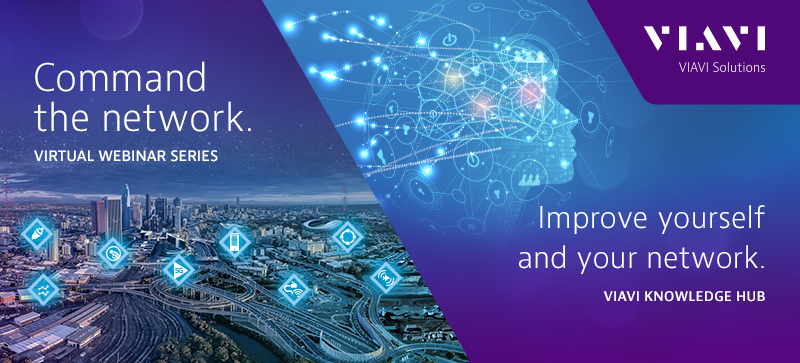 Bild: Die kostenlosen VIAVI Webinare adressieren vom Einsteiger bis zum Spezialisten alle Netzwerktechniker, die mit Mess- und Prüffragen konfrontiert sind.Über VIAVI
VIAVI (NASDAQ: VIAV) ist ein globaler Anbieter von Netzwerktest-, Überwachungs- und Sicherungslösungen für Kommunikationsdienstleister, Unternehmen, Hersteller von Netzwerkgeräten, Behörden und Avionik. Wir helfen unseren Kunden, die Leistung von Instrumenten, Automatisierung, Intelligenz und Virtualisierung zu nutzen, damit Sie das Netzwerk im Griff haben. VIAVI ist auch führend bei Lichtmanagementlösungen für 3D-Sensor-, Fälschungsschutz-, Unterhaltungselektronik-, Industrie-, Automobil- und Verteidigungsanwendungen. Erfahren Sie mehr über VIAVI unter https://www.viavisolutions.com/de-de. Folgen Sie uns auf VIAVI Perspectives, LinkedIn, Twitter, YouTube und FacebookKontakt Unternehmen:Viavi Solutions Deutschland GmbHJohann TutschArbachtalstrasse 572800 Eningen u.A.Telefon: +49 (0) 7121 86-1571Fax: +49 (0) 7121 86-1222E-Mail: johann.tutsch@viavisolutions.comInternet: www.viavisolutions.deKontakt Agentur:Riba:BusinessTalk GmbHMichael BeyrauKlostergut Besselich56182 Urbar/KoblenzTelefon +49 (0) 261-96 37 57-27Fax +49 (0) 261-96 37 57-11E-Mail: mbeyrau@riba.euInternet: www.riba.eu